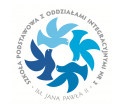 UCHWAŁA RADY RODZICÓW nr 1/2020_2021z dnia 16 września 2020w sprawie udzielenia absolutorium Radzie Rodziców z roku szkolnego 2019/2020W wyniku tajnego głosowania udziela się absolutorium Radzie Rodziców funkcjonującej w roku szkolnym 2019/2020.